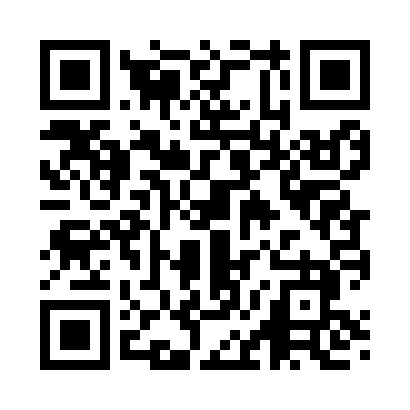 Prayer times for Shaytown, New Jersey, USAMon 1 Jul 2024 - Wed 31 Jul 2024High Latitude Method: Angle Based RulePrayer Calculation Method: Islamic Society of North AmericaAsar Calculation Method: ShafiPrayer times provided by https://www.salahtimes.comDateDayFajrSunriseDhuhrAsrMaghribIsha1Mon3:505:301:035:048:3610:162Tue3:505:311:035:048:3610:163Wed3:515:311:045:048:3610:164Thu3:525:321:045:058:3510:155Fri3:535:331:045:058:3510:156Sat3:545:331:045:058:3510:147Sun3:555:341:045:058:3410:138Mon3:565:341:045:058:3410:139Tue3:575:351:055:058:3410:1210Wed3:585:361:055:058:3310:1111Thu3:595:371:055:058:3310:1012Fri4:005:371:055:058:3210:1013Sat4:015:381:055:058:3210:0914Sun4:025:391:055:058:3110:0815Mon4:035:401:055:058:3010:0716Tue4:045:411:055:058:3010:0617Wed4:055:411:055:048:2910:0518Thu4:075:421:055:048:2810:0419Fri4:085:431:065:048:2810:0320Sat4:095:441:065:048:2710:0121Sun4:105:451:065:048:2610:0022Mon4:125:461:065:048:259:5923Tue4:135:471:065:038:249:5824Wed4:145:481:065:038:239:5625Thu4:165:481:065:038:239:5526Fri4:175:491:065:038:229:5427Sat4:185:501:065:028:219:5228Sun4:205:511:065:028:209:5129Mon4:215:521:065:028:199:4930Tue4:225:531:065:018:189:4831Wed4:245:541:065:018:169:47